Návrh uznesenie vlády Slovenskej republiky č. ....z ................... k návrhu poslancov Národnej rady Slovenskej republiky Tomáša ŠUDÍKA, 
Jaromíra ŠÍBLA, Vojtecha TÓTHA a Jozefa PROČKA na vydanie zákona, ktorým sa mení a dopĺňa zákon č. 39/2007 Z. z. o veterinárnej starostlivosti v znení neskorších predpisov (tlač 282) a o doplnení niektorých zákonovVláda A. 	schvaľujeA.1. 	návrh poslancov Národnej rady Slovenskej republiky Tomáša ŠUDÍKA, Jaromíra ŠÍBLA, Vojtecha TÓTHA a Jozefa PROČKA na vydanie zákona, ktorým sa mení a dopĺňa zákon č. 39/2007 Z. z. o veterinárnej starostlivosti v znení neskorších predpisov (tlač 282);B.	poverujepredsedu vlády B.1. 	oznámiť stanovisko vlády predsedovi Národnej rady SR.Vykoná: 	predseda vlády Na vedomie: 	predseda Národnej rady SR Číslo materiálu:Predkladateľ:minister pôdohospodárstva a rozvoja vidieka 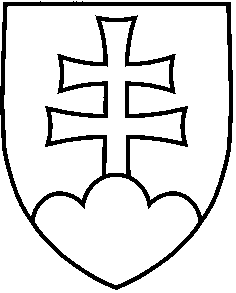 